Home Learning – Puffins – Week 13Hi Puffins,I hope you and your families are all keeping safe and well. Here is the home learning for week 13. The sheets from this pack can be stuck into homework books if you wish. Year 2: Thank you to those who joined me on video call via Google Meet, it was really lovely to see how you are. Please continue to check and complete the tasks on Google Classroom. This week Year 2 have ‘No.3 Spelling Video’ and ‘No.2 Story and tasks'.Purple Mash 2Dos:Phonics – o-e, u-e (click the speaker to sing along with Miss Chandler)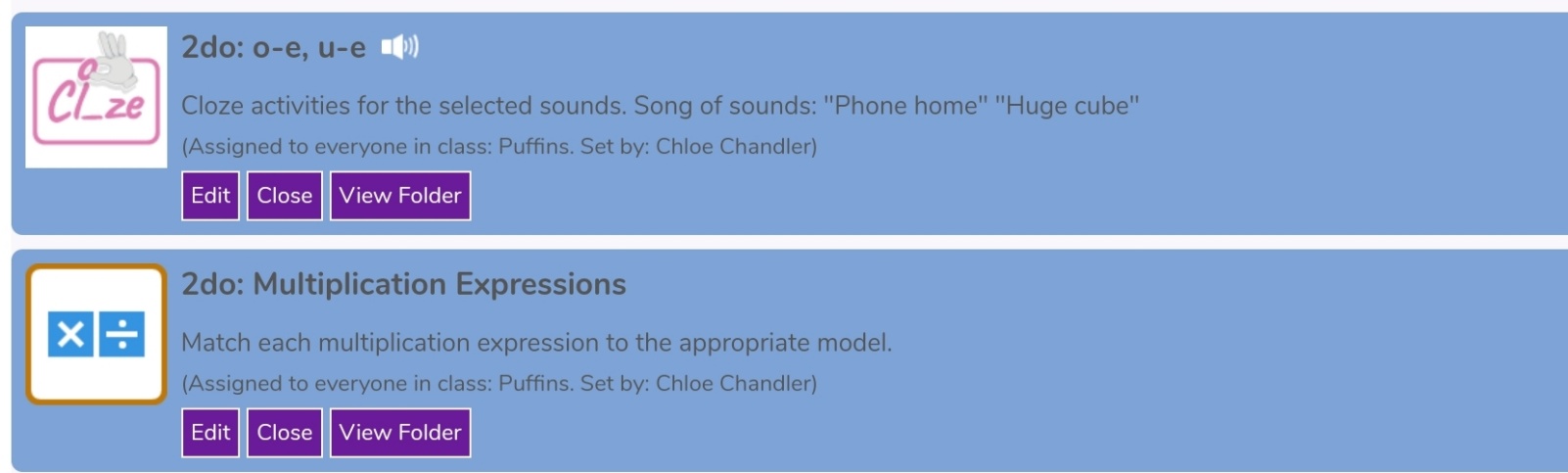 Song of Sounds Stage 2: https://m.youtube.com/watch?v=6UQHdBMLk-M Song of Sounds Stage 3: https://m.youtube.com/watch?v=Gwluz7yHW0g Maths – Multiplication Expressions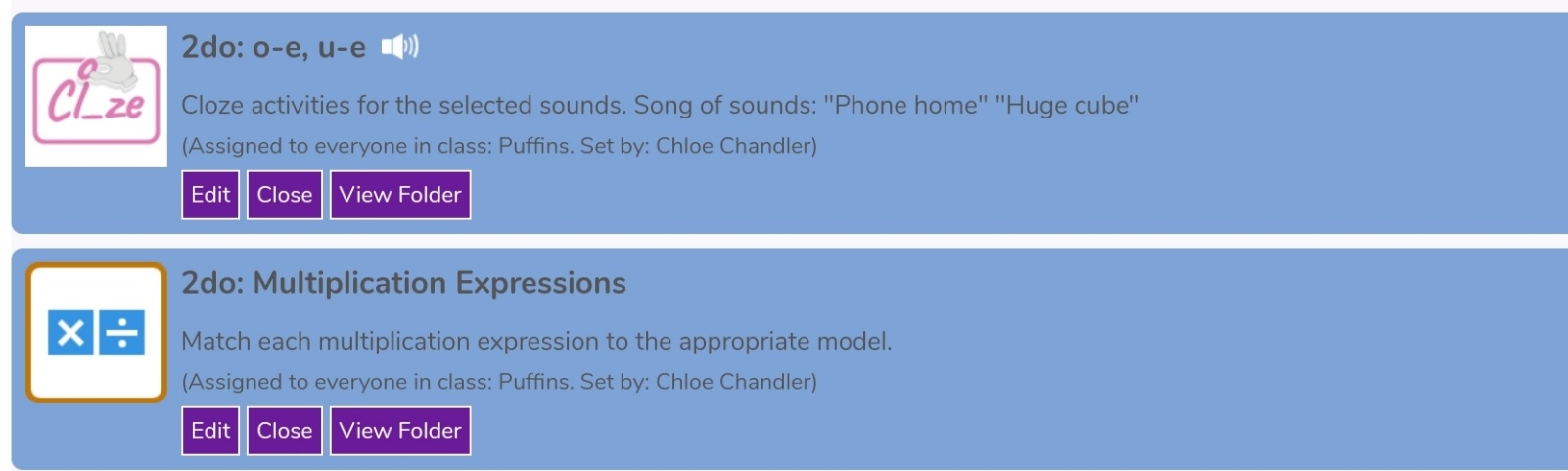 MyMaths TimetableWeek 11: Place Value tens and onesWeek 12: Number bonds to 10 and 20Week 13: Commutativity: Multiplication Week 14: Mixed Tables 2, 5, 10Week 15: Patterns and Sequences Maths – Number Bonds BBC Bitesize (number bonds): https://www.bbc.co.uk/bitesize/articles/zh8m6v4 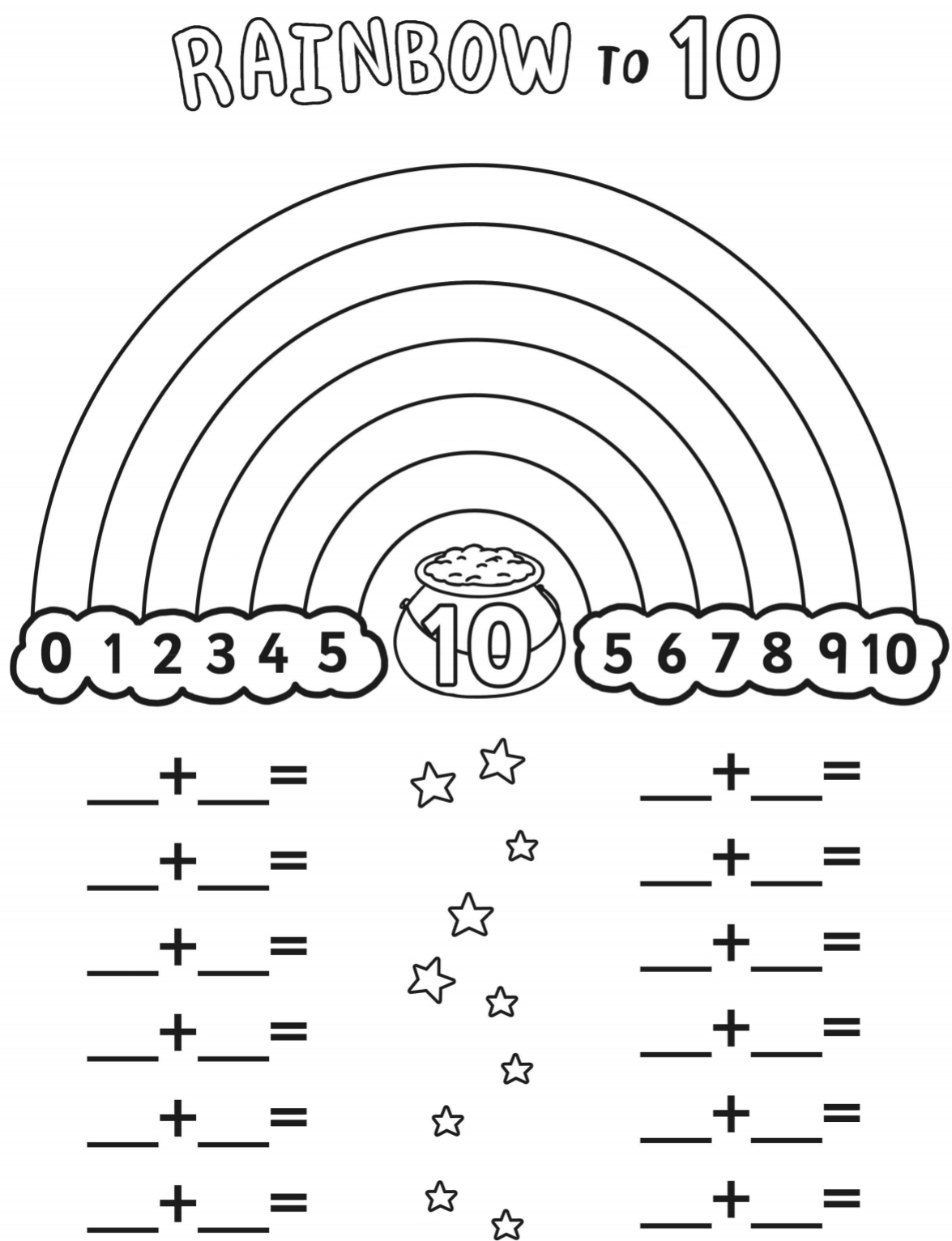 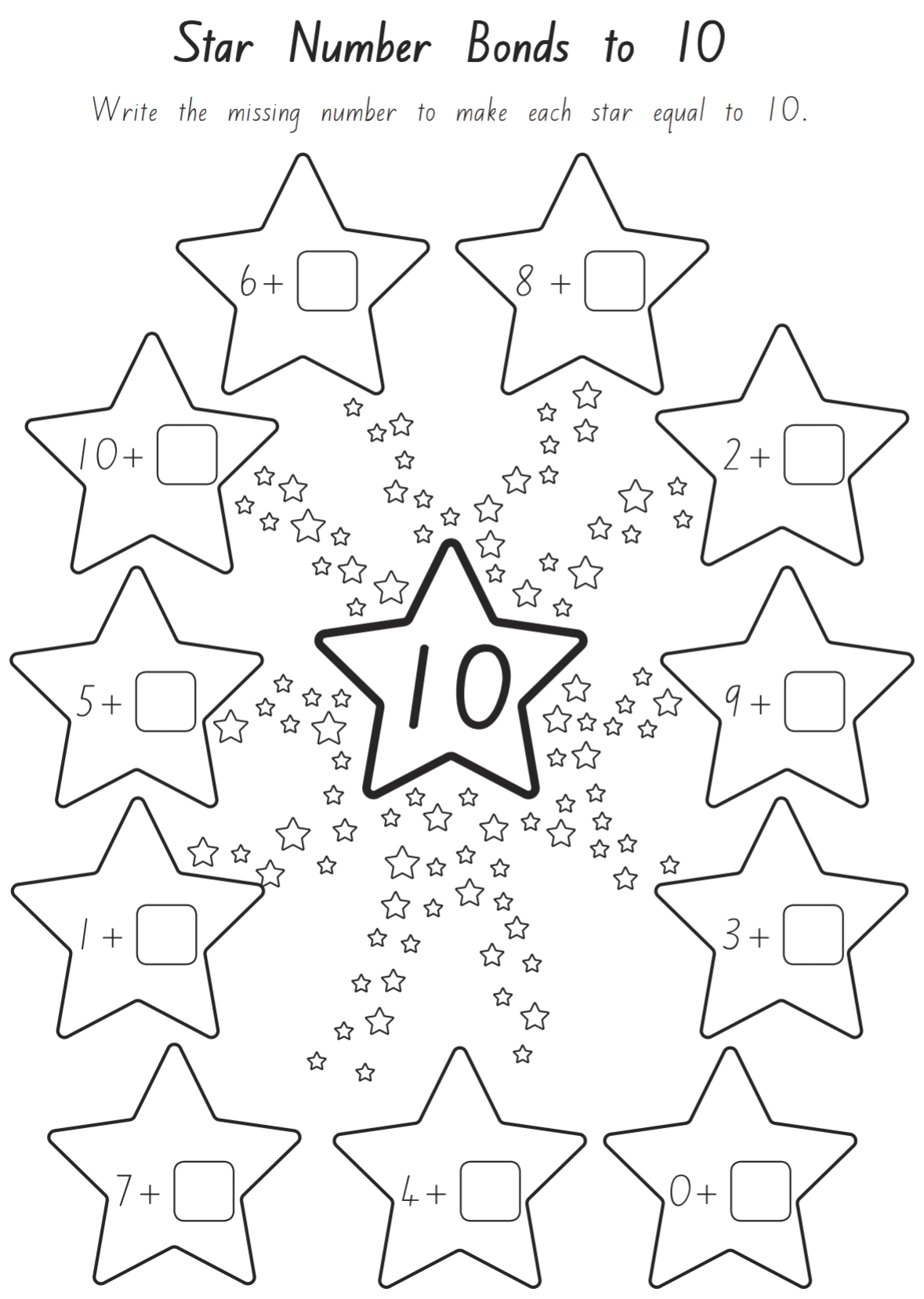 Maths: Relationship between X and ÷ BBC Bitesize: https://www.bbc.co.uk/teach/class-clips-video/maths-ks1--ks2-the-relationship-between-multiplication-and-division/zdqb47h 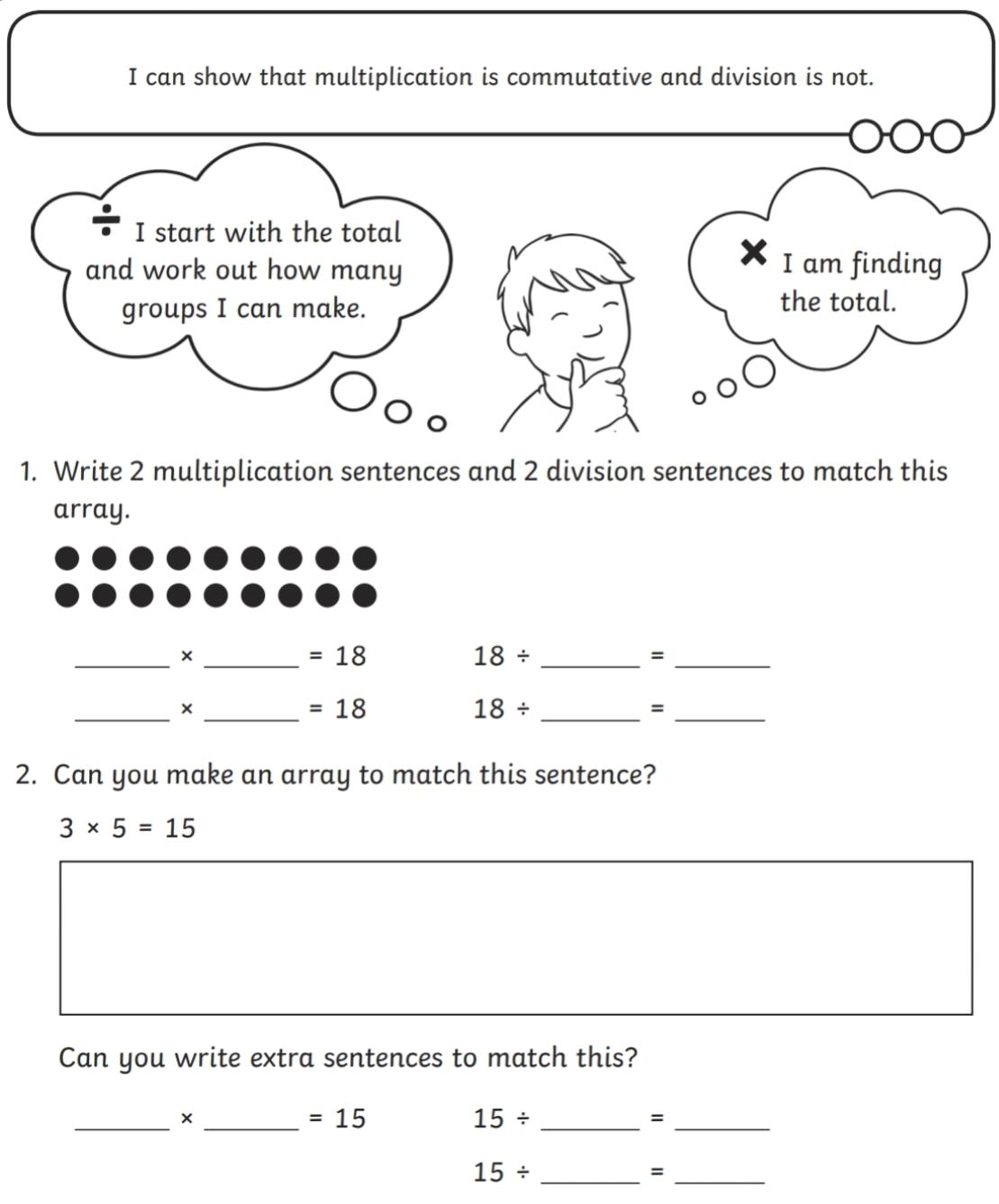  Addition Methods +Choose a method to add and write in your homework book:6 + 4 =                         9 + 1 =                       10 + 0 =16 + 4 =                       19 + 1                         40 + 0 =Subtraction Methods -Choose a method to take away and write in your homework book:10 - 7 =                      10 - 5 =                     10 - 2 = 20 – 7 =                     30 – 5 =                     60 – 2 =Relationship between x and ÷Example: 2 x 5 = 10    as a division calculation is   10 ÷ 5 = 24 x 2 = 8       as a division calculation is ____________________ 3 x 5 = 15     as a division calculation is ____________________10 x 6 = 60   as a division calculation is ____________________8 x 5 =40      as a division calculation is ____________________EnglishReading:Oxford Owl books https://www.oxfordowl.co.uk/for-home/find-a-book/library-page/ 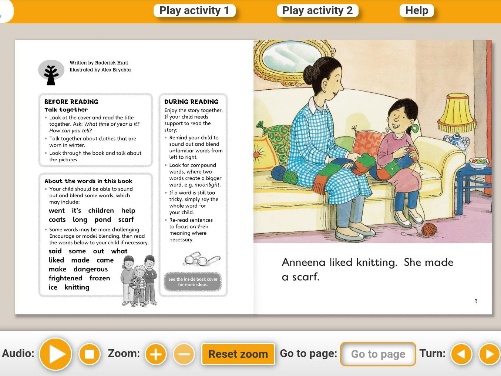 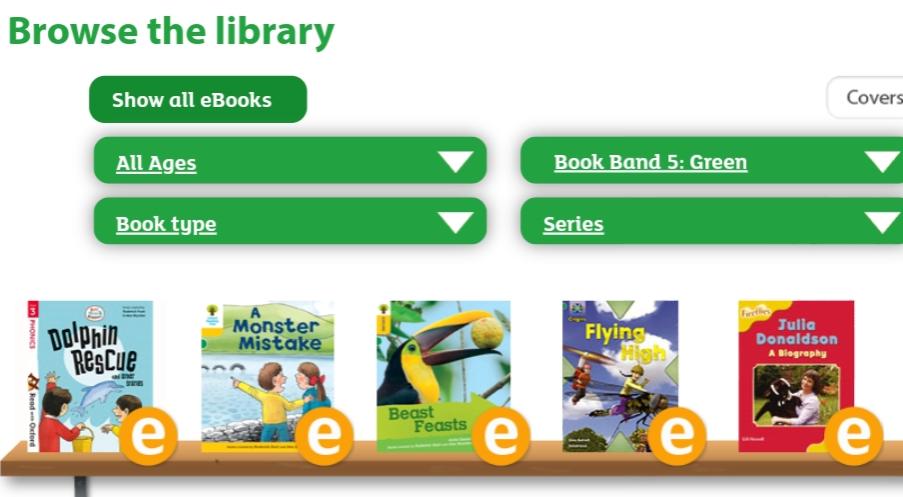 Phonics 2Do on Purple Mash Re-read sentences to practice fluency and expression Highlight phonic sounds when reading Ask/answer comprehension questions about a bookRead books, magazines, shopping lists, signs, subtitles, recipesPhonic games and activities - www.phonicsplay.co.uk (phase 3-5 sounds).Writing:Write spellings in sentences Remember: full stops, capital letters, finger spaces, handwriting Spelling:Spellings – write in sentencesSpellings – speed write (children have 1 minute to write one spelling word as many times as they can)Spellings – word search (template below)Below are ALL the spellings for KS1. Please practice the highlighted words for this week.Spelling TestsYear 1: You will have a spelling test in schoolYear 2: Weekly Spelling Test videos on Google Classroom.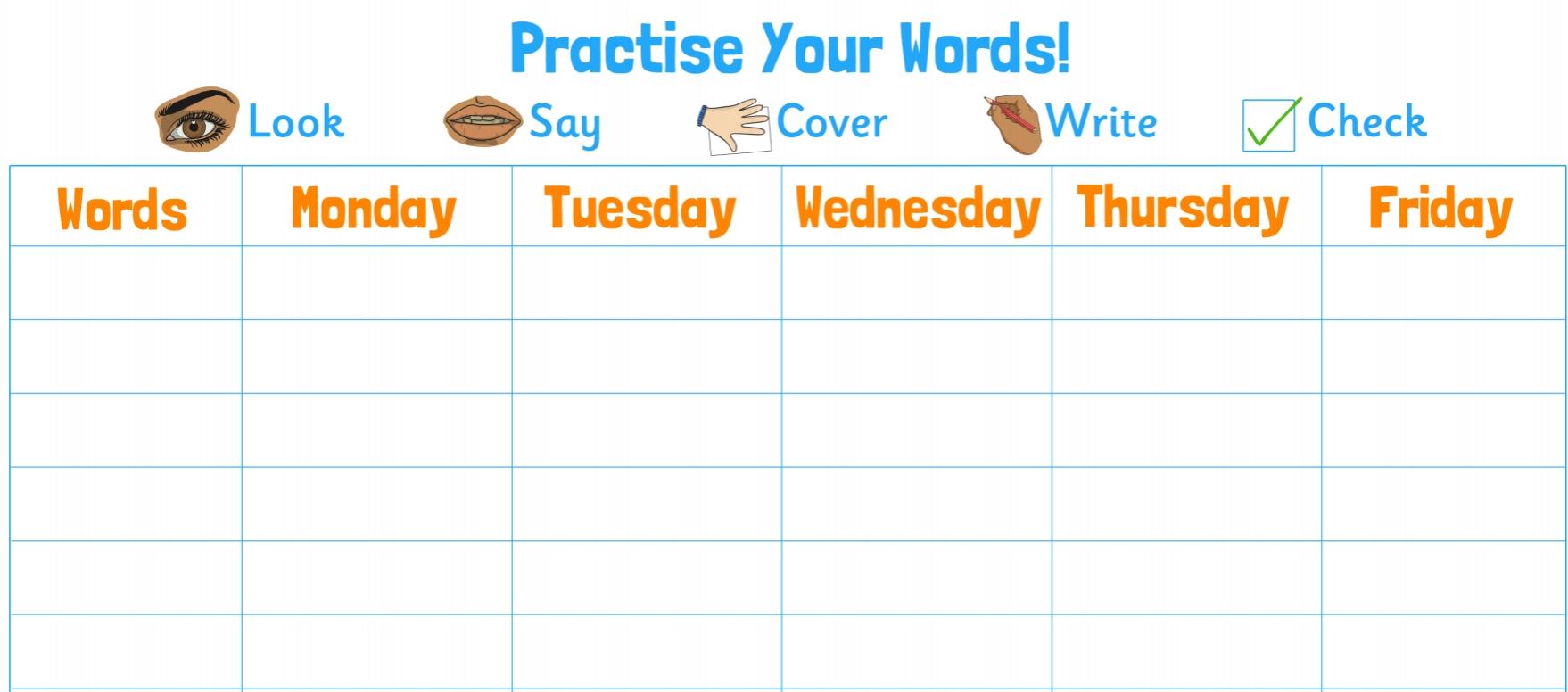 Blank word search for spellings:My Words SearchWords hidden in my word searchGeography - Create your own mapDraw and name your own Village, Town or City. Remember to include 4 human and physical features and label these in the key. You can either draw or cut and stick the symbols. 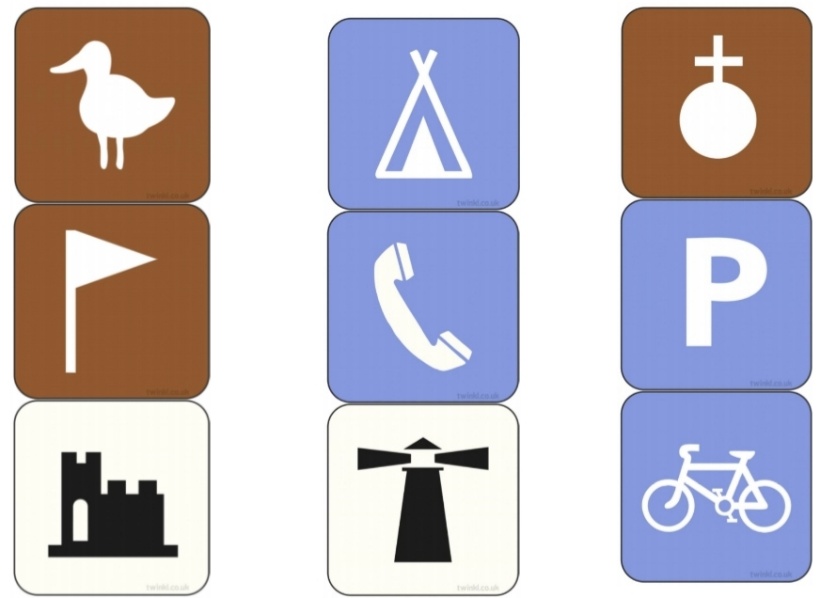 Symbols for map                                                                   Symbols for KeyName of My Village/Town/ City _______________________________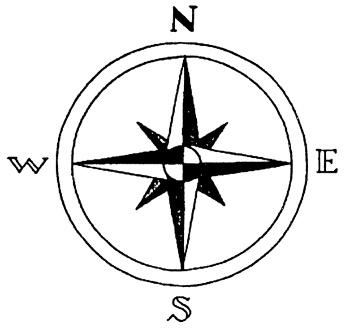 Useful websitesAll Subject Areas:www.purplemash.com Support videos and daily lessons -https://www.bbc.co.uk/bitesize/primary Online lessons - https://www.thenational.academy/online-classroom/ English:Oxford Owl - https://www.oxfordowl.co.uk/for-home/find-a-book/library-page/ KS1 SATs - https://www.gov.uk/government/publications/key-stage-1-tests-2019-english-reading-test-materials Phonics Revision - www.phonicsplay.co.uk Maths:KS1 SATs -  https://www.gov.uk/government/publications/key-stage-1-tests-2019-mathematics-test-materialsHomework site - https://www.mymaths.co.uk/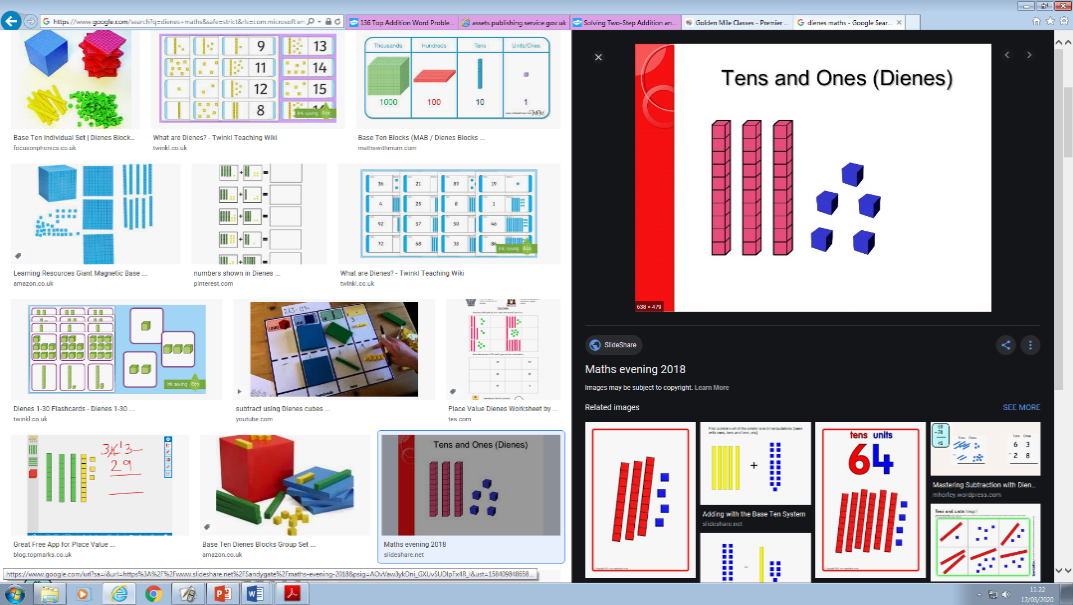 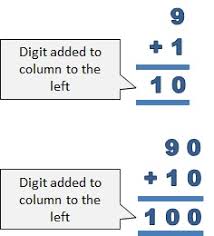 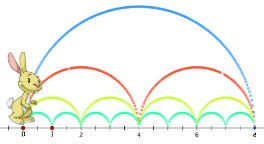 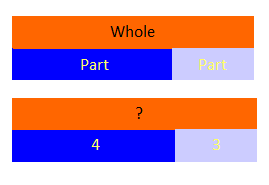 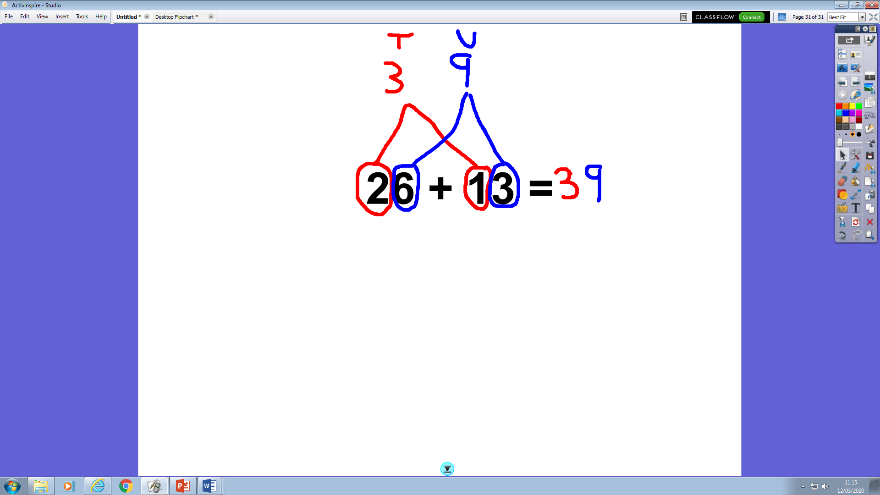 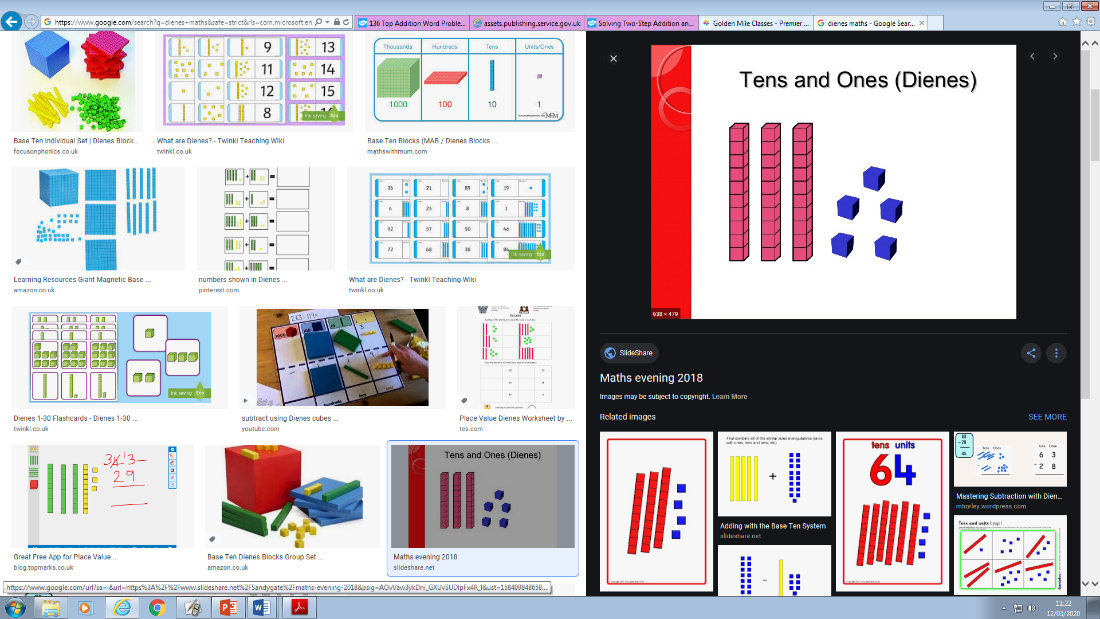 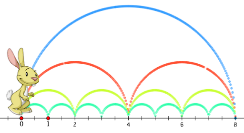 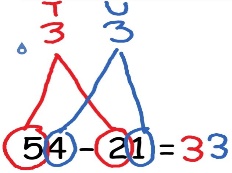 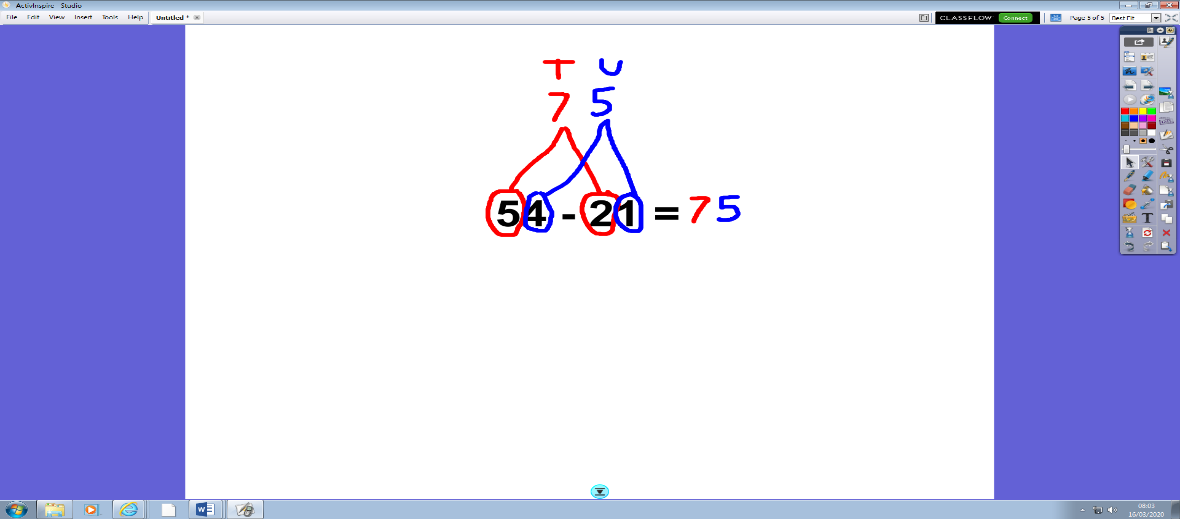 KS1 Spellings Year 1                 Year 2 KS1 Spellings Year 1                 Year 2 KS1 Spellings Year 1                 Year 2 KS1 Spellings Year 1                 Year 2 theadototodayofsaidsaysarewerewasishishasIyouyourtheybehemeshewenogosobymyheretherewherelovecomesomeoneonceaskfriendschoolputpullfullhouseourdoorfloorpoorbecausefindkindmindbehindchildchildrenwildclimbmostonlybotholdcoldgoldholdeveryeverybodyevengreatbreaksteakprettybeautifulafterfastpastlastfatherclassgrasspassplantpathbathhourmoveproveimprovesuresugareyecouldwouldshouldwhowholeanymanyclothesbusypeoplewateragainhalfmoneyMrMrs ParentsChristmasKey (symbols of human and physical features)Key (symbols of human and physical features)